"Un'ipotesi sull'origine della duplice scritturazione dei documenti greco-romani" 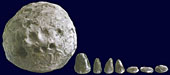 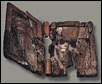 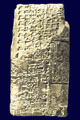 